ПРОЕКТ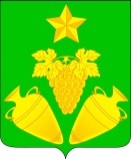   Совет Кеслеровского сельского поселенияКрымского районаРЕШЕНИЕот                                                                                                    №     хутор Павловский О внесении изменений в решение Совета Кеслеровского сельского поселения Крымского района от 22 декабря 2020 года № 62 «Об утверждении Положения о порядке реализации инициативных проектов в Кеслеровском сельском поселении Крымского района»По результатам мониторинга правоприменения регламентированного порядка реализации инициативных проектов муниципального образования, руководствуясь положениями Федерального закона от 6 октября 2003 года № 131-ФЗ «Об общих принципах организации местного самоуправления в Российской Федерации», Совет Кеслеровского сельского поселения Крымского района, р е ш и л:1. Внести в решение Совета Кеслеровского сельского поселения Крымского района от 22 декабря 2020 года № 62 «Об утверждении Положения о порядке реализации инициативных проектов в Кеслеровском сельском поселении Крымского района» (далее по тексту - Решение) следующие изменения:1) подпункт 3 абзаца 8 раздела 1 приложения к Решению изложить в следующей редакции:«3) инициаторы проекта - инициативная группа численностью не менее десяти граждан, достигших шестнадцатилетнего возраста и проживающих на территории соответствующего муниципального образования, органы территориального общественного самоуправления, староста сельского населенного пункта. Минимальная численность инициативной группы может быть уменьшена нормативным правовым актом представительного органа муниципального образования;»;2) абзац 3 пункта 3.1 приложения к Решению изложить в следующей редакции:«инициативные группы численностью не менее десяти граждан, достигших шестнадцатилетнего возраста и проживающих на территории Кеслеровского сельского поселения Крымского района;»;3) дополнить пункт3.1 приложения к Решению абзацем следующего содержания:«В случае, если инициатором проекта выступают физические лица, к инициативному проекта прилагается согласие на обработку их персональных данных, в соответствии со статьей 9 Федерального закона от 27 июля 2006 года № 52-ФЗ «О персональных данных».»;4) пункт 3.2 приложения к Решению дополнить подпунктом 3.2.9 следующего содержания:«3.2.9. иные сведения, предусмотренные нормативным правовым актом представительного органа муниципального образования.»;5) дополнить приложение Решения пунктом 8 следующего содержания:«8. Порядок осуществления общественного контроля за реализацией инициативного проекта8.1. Инициаторы проекта, другие граждане, проживающие на территории Кеслеровского сельского поселения Крымского района, уполномоченные сходом, собранием или конференцией граждан, а также иные лица, определяемые законодательством Российской Федерации, вправе осуществлять общественный контроль за реализацией инициативного проекта в формах, не противоречащих законодательству Российской Федерации.8.2. Общественный контроль осуществляется в формах и порядке, установленных статьей 18 Федерального закона от 21 июля 2014 года № 212-ФЗ «Об основах общественного контроля в Российской Федерации». При этом общественный контроль может осуществляться одновременно в нескольких формах.».2. Решение обнародовать путём размещения на информационных стендах, расположенных на территории муниципального образования и разместить на официальном сайте администрации Кеслеровского сельского поселения Крымского района в информационно-телекоммуникационной сети Интернет.3. Решение вступает в силу после официального обнародования. Глава Кеслеровского сельского поселенияКрымского района                                                                             Е.А. Шарганов